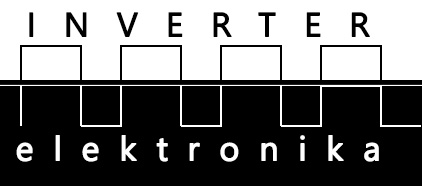 Dimenzije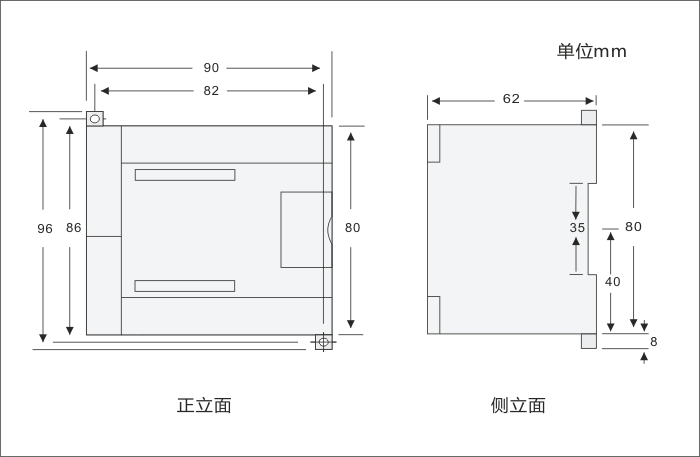 Šema povezivanja1.CTS7 112-1AD20-0X14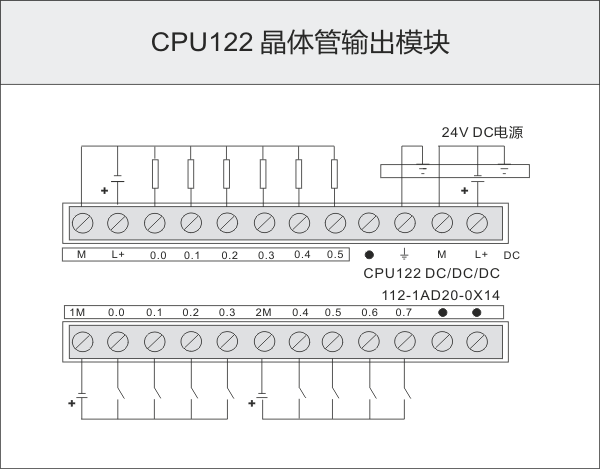 2.CTS7 112-1BD20-0X14
Komunikacioni port pinout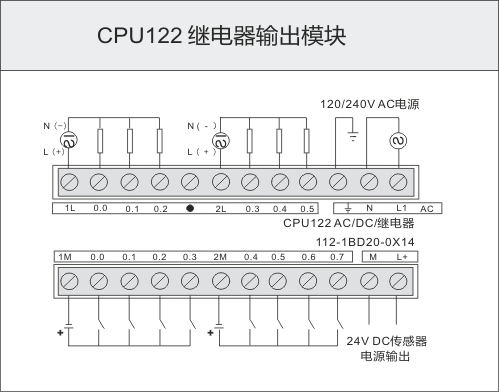 Performance ParametersPerformance ParametersKonektorPINPORT0(RS485)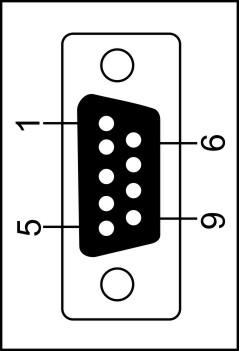 1Shell grounded2Logical3RS-485 Signal B4RTS(TTL)5Logical6+5V，100Ω resistances in series7+24V8RS-485 Signal A9/ShellShell groundedPhysical FeaturesPhysical FeaturesDimension(W×H×D)90×80×62mmPower Dissipation5WMemory FeaturesMemory FeaturesProgram Memory6KB，4K for common users，2K for encrypted usersData Memory2KBPower-failure retention powerbutton batteryGeneral FeaturesGeneral FeaturesTimers in total      1ms      10ms      100ms128（T0-T127）4 16108Counters in total128(button battery)Internal Memory Bits128(button battery)Power-failure retention of internal memory112Time interrupts2×1ms ResolutionEdge interrupts4 rising edges/ falling edgesBoolean execution speed0.5µsFloat execution speed16µsRuntime clock√Integrated Communication FunctionIntegrated Communication FunctionCommunication PortPORT0：RS485PPI Baud Rate9.6, 19.2kbpsMaximum cable length per segmentIsolated repeater appliedIsolated repeater unappliedWhen it is 1200 m, 38.4k.50 mMaximum number of stations4 stations per segment,32 stations per networkMaximum number of masters16Point to point (PPI  Mater Mode)×Power FunctionPower FunctionInput Voltage20.4 to 28.8 VDC ， with anti- reverse connection protection+5V power for the extended bus×24 VDC Sensor Power supply×I/O FeaturesI/O FeaturesNumber of integrated Digital inputs8Input typeSink/SourceNumber of integrated Digital outputs6Output typeSolid-MOSFET(Source)Digital I/O mapping area128(64 inputs/64 outputs)Analog I/O mapping area32(16 inputs/16 outputs)Maximum number of expandable I/O modules0Maximum number of digital I/O14Maximum number of  analog I/O0Pulse catch inputs8High-speed countersSingle phase counters4×50KHz，support HSC0、HSC3、HSC4、HSC5，do not support HSC1and HSC2Digital Input FeaturesDigital Input FeaturesNumber of integrated digital input8Input typeSink/SourceRated voltage24V DCMaximum continuous permissible voltage30V DCLogical 1 Signal (minimum)Logical  0 Signal (Maximum )14 VDC，2.5mA5 VDC，1mAIsolation( field side  and logical circuit)Optical isolation(Galvanic)Isolation group√500V AC，1 minuterefer to the Terminal IdentificationSimultaneous Inputs8Maximum cable lengthShieldedUnshielded 500 m(standard input)、50m(high-speed counter input)300 m( standard input)Digital Output FeaturesDigital Output FeaturesNumber of integrated digital output6Output typeSolid-MOSFET(Source)Maximum rated current of each outputSurge Current0.75A8A，100 millisecondLamp load(Max)5WOn- state resistance0.3 ohm , (Max :0.6 ohm )High-speed pulse output2×50KHz，Q0.0 and Q0.1， directionless output; Support MC_PTP_R/MC_SPEED_CTRL etc. of CPU, do not support PTO/PWM of programming softwareSimultaneous output6Two parallel outputs only when the two outputs are in the same groupMaximum cable lengthShieldedUnshielded500m(standard output)150m(standard output)Physical FeaturesPhysical FeaturesDimension(W×H×D)90×80×62mmPower dissipation7WMemory FeaturesMemory FeaturesProgram memory6KB，4K for common users，2K for encrypted usersData memory2KBPower-failure retention powerbutton batteryGeneral FeaturesGeneral FeaturesTimers in total      1ms      10ms      100ms128（T0-T127）416108Counters in Total128(button battery)Internal memory bit128( button battery)Power-failure retention of internal memory112Time interrupts2×1ms resolutionEdge interrupts4 rising edges/ falling edgesBoolean execution speed0.5µsFloat execution speed16µsRuntime clock√Integrated Communication FunctionIntegrated Communication FunctionCommunication portPORT0：RS485PPI Baud Rate9.6, 19.2kbpsMaximum cable length per segmentIsolated repeater appliedIsolated repeater unappliedWhen it is 1200 m, 38.4k.50mMaximum number of stations4 stations per segment,32 stations per networkMaximum number of masters16Point to point (PPI  Mater Mode)×Power FunctionPower FunctionInput Voltage85-264VAC(47-63HZ)+5V power for the extended bus×24 VDC Sensor Power supply240 mAI/O FeaturesI/O FeaturesNumber of integrated Digital inputs8Input typeSink/SourceNumber of integrated Digital outputs6Output typeRelay, dry contactDigital I/O mapping area128(64 inputs/64 outputs)Analog I/O mapping area32(16 inputs/16 outputs)Maximum number of expandable I/O modules0Maximum number of digital I/O 14Maximum number of  analog I/O 0Pulse Catch inputs8High-speed countersSingle phase counters4×50KHz，support HSC0、HSC3、HSC4、HSC5, do not support HSC1 and HSC2Digital Input FeaturesDigital Input FeaturesNumber of integrated digital input8Input typeSink/SourceRated voltage24V DCMaximum continuous permissible voltage30V DCLogical 1 Signal (minimum)Logical  0 Signal (Maximum )14 VDC，2.5mA5 VDC，1mAIsolation( field side  and logical circuit)Optical isolation(Galvanic)Isolation group√500V AC，1 minuterefer to the Terminal IdentificationSimultaneous Inputs8Maximum cable lengthShieldedUnshielded500 m(standard input)、50m(high-speed counter input)300 m( standard input)Digital Output FeaturesDigital Output FeaturesNumber of integrated digital output6Output typeRelay, dry contactMaximum rated current of each outputSurge Current2A5A，4S@10% duty ratioLamp load(Max)30 WDC/200WACOn- state resistance0.2 ohmSimultaneous output6Two parallel outputs×Maximum cable lengthShieldedUnshielded500m(standard output)150m(standard output)